                                                          РЕШЕНИЕ         от  31.03.2017                                 с. Калинино                                           № 6О внесении изменений в решение Совета депутатов Калининского сельсовета от 31.05.2016 №17 «Об утверждении Правил  по благоустройству территории муниципального образования Калининский сельсовет»        Руководствуясь  Федеральным законом Российской Федерации от 06.10.2003г. №131-ФЗ «Об общих принципах организации местного самоуправления в Российской Федерации» (с последующими изменениями), Законом Республики Хакасия от 17.12.2008г. № 91-ЗРХ « Об административных правонарушениях», в соответствии с Уставом муниципального образования Калининский сельсовет, Совет депутатов Калининского сельсовета Усть-Абаканского района Республики ХакасияРЕШИЛ:                1.  Внести в решение Совета депутатов Калининского сельсовета от 31.05.2016 № 17 «Об утверждении Правил по благоустройству территории муниципального образования Калининский сельсовет следующие изменения: 1) в пункте 3 статьи 3  Правил вместо слов «10 метров» читать  «5 метров»2)  пункт 1  статьи 4 Правил читать в следующей редакции: «1. Физические и юридические лица независимо от  их организационно – правовых форм, обязаны обеспечивать своевременную и качественную  очистку и уборку принадлежащих им на праве собственности или ином вещном праве земельных участков».           2. Настоящее решение подлежит опубликованию (обнародованию).Глава Калининского сельсовета                                                             И.А. Сажин.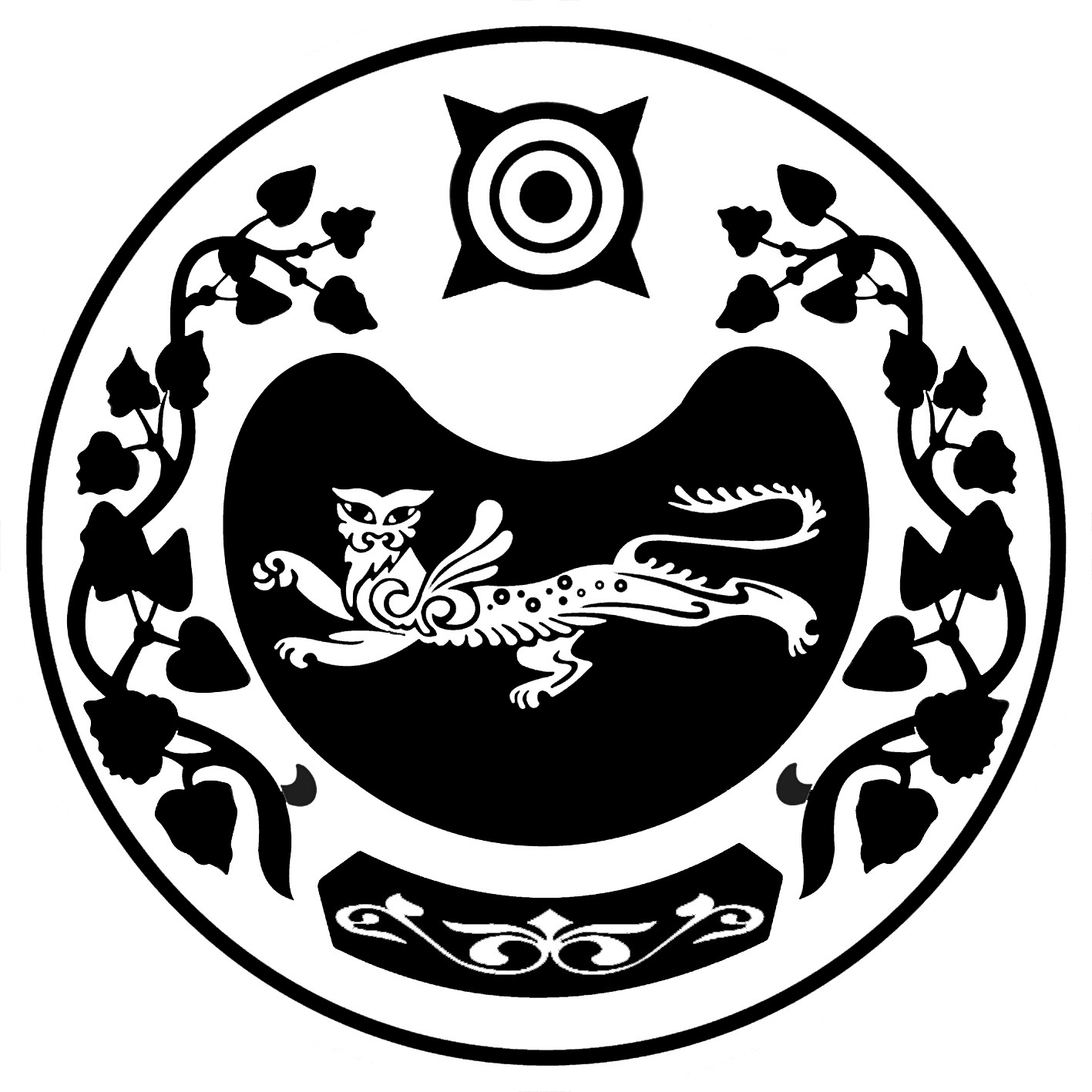 СОВЕТ ДЕПУТАТОВ КАЛИНИНСКОГО СЕЛЬСОВЕТА